                                                                                                                               Приложение к постановлению                                                                                                                               Администрации городского округа                                                                                                                               Павловский Посад                                                                                                                               Московской области                                                                                                                               №28 от 17.01.18Административный регламентпредоставления  Администрацией городского округа Павловский Посад Московской области муниципальной услуги «Организация отдыха детей в каникулярное время»Термины и определенияТермины и определения, используемые в типовом административном регламенте предоставления Администрацией городского округа Павловский Посад Московской области муниципальной услуги «Организация отдыха детей в каникулярное время» (далее – Административный регламент), указаны в Приложении 1 к настоящему Административному регламенту.Общие положенияПредмет регулирования Административного регламентаАдминистративный регламент устанавливает стандарт предоставления муниципальной услуги «Организация отдыха детей в каникулярное время» (далее – Муниципальная услуга), состав, последовательность и сроки выполнения административных процедур по предоставлению Муниципальной услуги, требования к порядку их выполнения, 
в том числе особенности выполнения административных процедур в электронной форме, а 
также особенности выполнения административных процедур в многофункциональных
центрах предоставления государственных и муниципальных услуг (далее – 
МФЦ), формы контроля за исполнением Административного регламента, 
досудебный (внесудебный) порядок обжалования решений и действий (бездействия)должностных лиц Администрации городского округа Павловский Посад Московской области (далее – Администрация), уполномоченных специалистов МФЦ.Бесплатная путевка в организацию отдыха детей и их оздоровления предоставляется в соответствии с очередностью получения бесплатных путевок. Информация об очередности получения бесплатных путевок представлена на официальном сайте Администрации.Лица, имеющие право на получение Муниципальной услугиПраво на получение Муниципальной услуги, имеют граждане Российской Федерации, являющиеся родителями (законными представителями) отдельных категорий детей, установленных нормативными правовыми актами Администрации, в возрасте от 7 до 15 лет включительно, имеющих место жительства на территории городского округа Павловский Посад Московской области.Категории детей, установленных нормативными правовыми актами Администрации:1. Дети-инвалиды;2.	Дети погибших военнослужащих;3.	Дети участников ликвидации аварии на Чернобыльской АЭС;4. Дети из малообеспеченных семей;5.	Дети из многодетных семей;6.	Дети из семей, находящихся в социально опасном положении.Интересы лиц, указанных в пункте 2.1. настоящего Административного регламента, могут представлять, иные лица, действующие в интересах Заявителя на основании документа, удостоверяющего его полномочия, либо в соответствии с законодательством Российской Федерации (далее – Представитель заявителя).Требования к порядку информирования о порядке предоставления Муниципальной услугиИнформация о месте нахождения, графике работы, контактных телефонах, адресах официальных сайтов в сети Интернет Администрации и организаций, участвующих в предоставлении и информировании о порядке предоставления Муниципальной услуги приведены в Приложении 2 к настоящему Административному регламенту;Порядок получения заинтересованными лицами информации по вопросам предоставления Муниципальной услуги, сведений о ходе предоставления Муниципальной услуги, порядке, форме и месте размещения информации о порядке предоставления Муниципальной услуги приведены в Приложении 3 к настоящему Административному регламенту.Стандарт предоставления Муниципальной услугиНаименование Муниципальной услуги4.1. Муниципальная услуга «Организация отдыха детей в каникулярное время».Органы и организации, участвующие в оказании Муниципальной услугиОрганом, ответственным за предоставление Муниципальной услуги, является Администрация городского округа Павловский Посад Московской области.Непосредственное предоставление Муниципальной услуги осуществляется Управлением образования Администрации городского округа Павловский Посад Московской области (далее Управление образования) Справочная информация о месте нахождения, графике работы, контактных телефонах, адресах официальных сайтов в сети Интернет Администрации приведены в Приложении 2 к настоящему Административному регламенту.В целях предоставления муниципальной услуги Администрация обеспечивает предоставление Муниципальной услуги на базе МФЦ и посредством государственной информационной системы Московской области «Портал государственных и муниципальных услуг Московской области» (далее – РПГУ).В МФЦ Заявителю (представителю Заявителя) обеспечивается бесплатный доступ к РПГУ для обеспечения возможности подачи документов в электронном виде. Перечень МФЦ указан в Приложении 2 к настоящему Административному регламенту.5.4.Администрация и МФЦ не вправе требовать от Заявителя (представителя заявителя) осуществления действий, в том числе согласований, необходимых для получения муниципальной услуги и связанных с обращением в иные государственные органы или органы местного самоуправления, организации.5.5. Для предоставления Муниципальной услуги Администрация взаимодействует:5.5.1.МФЦ – для приема, передачи документов и выдачи результата;5.5.2.Главным управлением по вопросам миграции Министерства внутренних дел Российской Федерации – для получения сведений, подтверждающих место жительства ребенка на территории Московской области;5.5.3. С 01.01.2018г. с органами государственной регистрации актов гражданского состояния Российской Федерации – для получения сведений, подтверждающих рождение ребенка на территории Российской Федерации;Основания для обращения и результаты предоставления Муниципальной услугиЗаявитель (Представитель) обращается в Управление образования, в том числе посредством РПГУ или через МФЦ за постановкой в очередь на получение бесплатной путевки.Способы подачи Заявления о предоставлении Муниципальной услуги приведены в пункте 16 настоящего Административного регламента.Результатом предоставления Муниципальной услуги является:Решение о предоставлении Муниципальной услуги по форме, указанной в Приложении 4 к настоящему Административному регламенту. В день принятия решения о предоставлении Муниципальной услуги формируется запись в реестре очередности.Решение об отказе в предоставлении Муниципальной услуги по форме, указанной в Приложении 5 к настоящему Административному регламенту.6.4. Решение о предоставлении Муниципальной услуги либо решение об отказе в предоставлении Муниципальной услуги оформляется в виде электронного документа, подписанного усиленной квалифицированной электронной подписью руководителя Управления образования, направляется специалистом Администрации в личный кабинет Заявителя (Представителя заявителя) на РПГУ (при подаче заявления через МФЦ либо РПГУ при наличии регистрации на РПГУ посредством ЕСИА) посредством Модуля оказания услуг единой информационной системы оказания услуг, установленный в Администрации (далее - Модуль оказания услуг ЕИС ОУ) В бумажном виде результат предоставления Муниципальной услуги хранится в Управлении образовании в личном деле, в виде распечатанного экземпляра электронного документа на бумажном носителе, подписанного ЭП руководителя Управления образования, заверенного подписью уполномоченного специалиста Управления образования, печатью Управления образования, в течение пяти лет с момента подачи Заявления6.5. При условии указания соответствующего способа получения результата в Заявлении, результат предоставления Муниципальной услуги может быть получен через МФЦ, в виде распечатанного экземпляра электронного документа на бумажном носителе, подписанного ЭП руководителем Управления образования, заверенного подписью уполномоченного специалиста МФЦ и печатью МФЦ при подаче заявления через МФЦ либо РПГУ при наличии регистрации на РПГУ посредством ЕСИА;6.6. Факт предоставления Муниципальной услуги с приложением результата предоставления Муниципальной услуги фиксируется в Модуле оказания услуг ЕИС ОУ.Срок регистрации заявления на предоставление Муниципальной услугиЗаявление, поданное в МФЦ, регистрируется в Управлении образования в первый рабочий день, следующий за днем подачи Заявления в МФЦ.Заявление, поданное в электронной форме через РПГУ до 16:00 рабочего дня, регистрируется в Администрации в день его подачи. При подаче Заявления через РПГУ после 16:00, рабочего дня либо в нерабочий день, регистрируется в Администрации на следующий рабочий день.Срок предоставления Муниципальной услугиСрок предоставления Муниципальной услуги по организации отдыха детей в каникулярное время составляет не более 6 рабочих дней с даты регистрации Заявления в Администрации.При обращении Заявителя (Представителя заявителя) посредством РПГУ:В случае обращения за постановкой в очередь на получение бесплатной путевкисрок приостановления предоставления Муниципальной услуги не предусмотрен, предоставление оригиналов документов в МФЦ для сверки не требуются. Результат предоставления Муниципальной услуги направляется специалистом Управления образования в личный кабинет Заявителя (Представителя заявителя) на РПГУ, не позднее 6 рабочего дня, со дня регистрации Заявления в Управлении образования.В общий срок предоставления Муниципальной услуги входит срок направления межведомственных запросов и получения на них ответов, срок направления документов, являющихся результатом предоставления Муниципальной услуги.Правовые основания предоставления Муниципальной услугиОсновными нормативными правовыми актами, регулирующим предоставление Муниципальной услуги, являются:Федеральный закон Российской Федерации от 24.07.1998 № 124-ФЗ «Об основных гарантиях прав ребенка в Российской Федерации».Федеральный закон Российской Федерации от 06.10.2003 № 131-ФЗ «Об общих принципах местного самоуправления в Российской Федерации».Список иных нормативных актов, применяемых при предоставлении Муниципальной услуги приведен в Приложении 6 к настоящему Административному регламенту.Исчерпывающий перечень документов, необходимых для предоставления УслугиДля предоставления Муниципальной услуги Заявителем (Представителем заявителя) независимо от основания обращения и категорий, указанных в пунктах 2.1 и 2.2 настоящего административного регламента представляются следующие обязательные документы:свидетельство о рождении ребенка (с 01.01.2018 – документ о рождении ребенка, выданный на территории иностранного государства);В случае если Заявитель является законным представителем ребенка - представляется документ, подтверждающий установление опеки (попечительства) над ребенком;В случае обращения непосредственно самим Заявителем, дополнительно к документам, указанным в пункте 10.1. настоящего Административного регламента, представляются следующие обязательные документы:документ, удостоверяющий личность Заявителя;заявление, собственноручно подписанное Заявителем (по форме, указанной в Приложениях 7 к настоящему Административному регламенту).В случае обращения Представителя заявителя, имеющего доверенность на подписание документов и получение результата к документам, указанным в пункте 10.1. настоящего Административного регламента, представляются следующие обязательные документы:Документ, подтверждающий полномочия Представителя заявителя;документ, удостоверяющий личность Представителя заявителя;заявление, собственноручно подписанное Заявителем (по форме, указанной в Приложениях 7 к настоящему Административному регламенту).Список документов, обязательных для представления Заявителем (Представителем заявителя) в зависимости от оснований для обращения и категории Заявителя указан в Приложении 8 к настоящему Административному регламенту.Документы, составленные на иностранном языке, подлежат переводу на русский язык. Верность перевода и подлинность подписи переводчика свидетельствуются в порядке, установленном законодательством Российской Федерации о нотариате.Описание документов приведено в Приложении 9 к настоящему Административному регламенту.Исчерпывающий перечень документов, необходимых для предоставления Муниципальной услуги, которые находятся в распоряжении Органов власти, Органов местного самоуправления или ОрганизацийВ случае обращения Заявителя (Представителя) за получением Муниципальной услуги, Управление образования для оказания Муниципальной услуги запрашивает сведения, подтверждающие место жительства ребенка на территории муниципального образования Московской области, в Главном управлении по вопросам миграции Министерства внутренних дел Российской Федерации.с 01.01.2018 г. сведения, подтверждающие рождение ребенка на территории Российской Федерации, запрашиваются Управлением образования в органах государственной регистрации актов гражданского состояния Российской Федерации;Управление образования, МФЦ не вправе требовать от Заявителя (Представителя заявителя) представление документов и информации, указанных в пункте 11.1 к настоящему Административному регламенту.Управление образования, МФЦ не вправе требовать от Заявителя (Представителя заявителя) предоставления информации и осуществления действий, не предусмотренных настоящим Административным регламентом.Исчерпывающий перечень оснований для отказа в приеме и регистрации документов, необходимых для предоставления Муниципальной услугиОснованиями для отказа в приеме документов, необходимых для предоставления Муниципальной услуги, являются:Обращение за предоставлением Муниципальной услуги, не предоставляемой Администрацией;Заявление подано лицом, не имеющим полномочий представлять интересы Заявителя, в соответствии с пунктом 2.3 настоящего Административного регламента;Обращение за предоставлением Муниципальной услуги без предъявления документа, позволяющего установить личность Заявителя (Представителя заявителя);Документы содержат подчистки и исправления текста;Документы имеют исправления, не заверенные в установленном законодательством Российской Федерации порядке;Документы содержат повреждения, наличие которых не позволяет однозначно истолковать их содержание;Некорректное заполнение обязательных полей в Заявлении;Качество представленных документов не позволяет в полном объеме прочитать сведения, содержащиеся в документах;Дополнительными основаниями для отказа в приеме (регистрации) документов, необходимых для предоставления Муниципальной услуги, при направлении обращения через РПГУ являются:некорректное заполнение обязательных полей в форме интерактивного запроса РПГУ (отсутствие заполнения, недостоверное, неполное либо неправильное, не соответствующее требованиям, установленным настоящим Административным регламентом).представление электронных копий (электронных образов) документов, не позволяющих в полном объеме прочитать текст документа и/или распознать реквизиты документа.Решение об отказе в приеме и регистрации документов, необходимых для предоставления Муниципальной услуги, оформляется по форме согласно Приложению 10 к настоящему Административному регламенту:При обращении через МФЦ, решение об отказе в приеме и регистрации документов подписывается уполномоченным специалистом МФЦ и выдается Заявителю (Представителю заявителя) с указанием причин отказа в срок не позднее 30 минут с момента получения от Заявителя (Представителя заявителя) документов.При обращении через РПГУ, решение об отказе в приеме и регистрации документов, подписанное усиленной квалифицированной электронной подписью руководителя Управления образования, направляется в личный кабинет Заявителя (Представителя заявителя) на РПГУ не позднее первого рабочего дня, следующего за днем подачи Заявления.Исчерпывающий перечень оснований для отказа в предоставлении Муниципальной услугиОснованиями для отказа в предоставлении Муниципальной услуги являются:Наличие противоречивых сведений в Заявлении и приложенных к нему документах.Ребенок признан полностью дееспособным на момент предоставления Муниципальной услуги;Несоответствие категории Заявителя кругу лиц, указанных в пункте 2 настоящего Административного регламента.Отсутствие у ребенка места жительства на территории городского округа Павловский Посад.Представление Заявителем (Представителем) неполного комплекта документов, указанных в пункте 10 настоящего Административного регламента;Обращение за услугой, если она была уже оказана в текущем годуРебенок находится на полном государственном обеспечении.13.2. Заявитель (Представитель заявителя) вправе отказаться от получения Муниципальной услуги на основании личного письменного заявления написанного в свободной форме направив по адресу электронной почты или обратившись в Управление образования.13.3. Отказ от предоставления Муниципальной услуги не препятствует повторному обращению за предоставлением Муниципальной услуги.Порядок, размер и основания взимания государственной пошлины или иной платы, взимаемой за предоставление муниципальной услугиМуниципальная услуга предоставляется бесплатно.Перечень услуг, необходимых и обязательных для предоставления Муниципальной услугиУслуги, необходимые и обязательные для предоставления Муниципальной услуги, отсутствуют.Способы предоставления Заявителем документов, необходимых для получения Муниципальной услугиЛичное обращение Заявителя (Представителя заявителя) в МФЦ.Заявитель (Представитель заявителя) может записаться на личный прием в МФЦ заранее по контактным телефонам, указанным в Приложении 2 к настоящему Административному регламенту, или посредством РПГУ. При осуществлении предварительной записи Заявитель (Представитель заявителя) в обязательном порядке информируется о том, что предварительная запись аннулируется в случае его неявки по истечении 15 минут с назначенного времени приема.Для получения Муниципальной услуги Заявитель (Представитель заявителя) представляет необходимые документы, указанные в пункте 10 настоящего Административным регламента, за исключением заявления. Заявление заполняется и распечатывается специалистом МФЦ и затем подписывается в присутствии специалиста МФЦ Заявителем (Представителем заявителя), уполномоченным на подписание документов.В случае наличия оснований, предусмотренных пунктом 12 настоящего Административного регламента, специалистом МФЦ Заявителю (Представителю заявителя) выдается решение об отказе в приеме документов с указанием причин отказа в срок не позднее 30 минут с момента получения от Заявителя (Представителя заявителя) документов.В случае если отсутствуют основания для отказа в приеме документов, специалист МФЦ принимает представленные Заявителем (Представителем заявителя) документы, заполняет и распечатывает Заявление, которое подписывается Заявителем (Представителем заявителя) в присутствии специалиста МФЦ. В случае обращения Представителя заявителя, не уполномоченного на подписание Заявления, представляется подписанное Заявителем Заявление по формам, указанным в Приложении 7  к настоящему Административному регламенту.Специалист МФЦ сканирует представленные Заявителем (Представителем заявителя) оригиналы документов, формирует электронное дело в Модуле МФЦ ЕИС ОУ.Специалист МФЦ распечатывает и выдает Заявителю (Представителю заявителя) выписку о получении Заявления, документов с указанием их перечня и количества листов, входящего номера, даты получения и даты готовности результата предоставления Муниципальной услуги.Электронное дело (Заявление, прилагаемые к нему документы, выписка) поступает из Модуля МФЦ ЕИС ОУ в Модуль оказания услуг ЕИС ОУ в день его формирования.В МФЦ Заявителю (Представителю заявителя) обеспечивается бесплатный доступ к РПГУ для обеспечения возможности подачи документов в электронном виде, предусмотренном в пункте 16.2.1. настоящего Административного регламента.Обращение Заявителя (Представителя заявителя) посредством РПГУ.Для получения Муниципальной услуги Заявитель (Представитель заявителя) авторизуется в Единой системе идентификации и аутентификации (далее – ЕСИА), затем заполняет Заявление с использованием электронной формы заявления. Заполненное Заявление отправляет вместе с прикрепленными электронными образами документов, указанных в пункте 10 и Приложении 8 настоящего Административного регламента. При авторизации в ЕСИА Заявление считается подписанным простой электронной подписью Заявителя (Представителя заявителя).В случае обращения за постановкой в очередь на получение бесплатной путевки передача оригиналов документов и сверка с электронными образами документов не требуется.Отправленное Заявление и документы поступают в Модуль оказания услуг ЕИС ОУ.                17. Способы получения Заявителем результатов предоставления Муниципальной услуги17.1. Заявитель (Представитель заявителя) уведомляется о ходе рассмотрения и готовности результата предоставления Муниципальной услуги следующими способами:17.1.1. Через личный кабинет на РПГУ;17.1.2. По электронной почте.17.2. Заявитель (представитель Заявителя) может самостоятельно получить информацию о готовности результата предоставления Муниципальной услуги по телефону «горячей линии» 8-800-550-50-30, или посредством сервиса РПГУ «Узнать статус Заявления».17.3. Результат предоставления Муниципальной услуги может быть получен следующими способами:17.3.1.Через личный кабинет на РПГУ в виде электронного документа, при подаче заявления через МФЦ, РПГУ при наличии регистрации на РПГУ посредством ЕСИА;17.3.2. Через МФЦ в виде экземпляра электронного документа на бумажном носителе при подаче заявления через МФЦ, РПГУ при наличии регистрации на РПГУ посредством ЕСИА;17.4. Для получения результата Муниципальной услуги в МФЦ Заявитель представляет документ, удостоверяющей личность. В случае обращения Представителя заявителя, представляется документ, удостоверяющей личность Представителя заявителя и документ, подтверждающий полномочия на получение результата предоставления Муниципальной услуги.18. Максимальный срок ожидания в очередиМаксимальный срок ожидания в очереди при личной подаче заявления и при получении результата предоставления Муниципальной услуги не должен превышать 15 минут.19. Требования к помещениям, в которых предоставляется УслугаТребования к помещениям, в которых предоставляется Муниципальная услуга, приведены в приложении 11к настоящему Административному регламенту.20. Показатели доступности и качества Услуги20.1. Показатели доступности и качества Муниципальной услуги приведены в приложении 12к настоящему Административному регламенту.20.2. Требования к обеспечению доступности Муниципальной услуги для инвалидов и маломобильных групп населения приведены в приложении 13 к настоящему Административному регламенту.21. Требования к организации предоставления Муниципальной услуги в электронной форме21.1. В электронной форме документы, указанные в пункте 10 Административного регламента, подаются посредством РПГУ.21.2. При подаче документы, указанные в пункте 10 Административного регламента, прилагаются к электронной форме Заявления в виде отдельных файлов. Количество файлов должно соответствовать количеству документов, а наименование файла должно позволять идентифицировать документ и количество листов в документе.21.3. Все документы должны быть отсканированы в распространенных графических форматах файлов в цветном режиме (разрешение сканирования – не менее 200 точек на дюйм), обеспечивающем сохранение всех аутентичных признаков подлинности, а именно: графической подписи лица, печати, углового штампа бланка.21.4. Заявитель (Представитель заявителя) имеет возможность отслеживать ход обработки документов в Личном кабинете с помощью статусной модели РПГУ.22. Требования к организации предоставления Муниципальной услуги в МФЦ22.1. Организация предоставления Муниципальной услуги на базе МФЦ осуществляется в соответствии с соглашением о взаимодействии между Администрацией и МФЦ, заключенным в порядке, установленном действующим законодательством. Перечень МФЦ в которых организуется предоставление Муниципальной услуги в соответствии с соглашением о взаимодействии, приводится в Приложении 2 к настоящему Административному регламенту.22.2. Заявитель (Представитель заявителя) может осуществить предварительную запись на подачу заявления следующими способами по своему выбору:1) при личном обращении заявителя в МФЦ;2) по телефону МФЦ;3) посредством РПГУ.22.3. При предварительной записи Заявитель (Представитель заявителя) сообщает следующие данные:1) фамилию, имя, отчество2) контактный номер телефона;3) адрес электронной почты (при наличии);4) желаемые дату и время представления документов.22.4. Заявителю (Представителю заявителя) сообщаются дата и время приема документов.22.5. При осуществлении предварительной записи Заявитель (Представитель заявителя) в обязательном порядке информируется о том, что предварительная запись аннулируется в случае его неявки по истечении 15 минут с назначенного времени приема.22.6. Заявитель (Представитель заявителя) в любое время вправе отказаться от предварительной записи.22.7. В отсутствии заявителей, обратившихся по предварительной записи, осуществляется прием заявителей, обратившихся в порядке очереди.22.8. Обеспечение бесплатного доступа Заявителей (Представителей заявителей) к РПГУ на базе МФЦ осуществляется в соответствии с требованиями установленными  постановлением Правительства Российский Федерации от 22.12.2012 № 1376 «Об утверждении Правил организации деятельности многофункциональных центров предоставления государственных и муниципальных услуг», распоряжением Министерства государственного управления, информационных технологий и связи от 21.07.2016 N 10-57/РВ «О региональном стандарте организации деятельности многофункциональных центров предоставления государственных и муниципальных услуг в Московской области».22.9. Консультирование Заявителей (Представителей заявителей) по порядку предоставления Муниципальной услуги осуществляется в рамках соглашения о взаимодействии между Администрацией и МФЦ, заключенным в порядке, установленном законодательством.Состав, последовательность и сроки выполнения административных процедур, требования к порядку их выполнения23. Состав, последовательность и сроки выполнения административных процедур при предоставлении Муниципальной услуги23.1. Перечень административных процедур при предоставлении Муниципальной услуги:1)Прием Заявления и документов;2) Обработка и предварительное рассмотрение документов;3) Формирование и направление межведомственных запросов в органы (организации), участвующие в предоставлении Муниципальной услуги;4) Принятие решения;5) Направление (выдача) результата.23.2. Каждая административная процедура состоит из административных действий. Перечень и содержание административных действий, составляющих каждую административную процедуру приведен в Приложении 14 к настоящему Административному регламенту.23.3. Блок-схема предоставления Муниципальной услуги приведена в Приложении 15 к настоящему Административному регламенту.Порядок и формы контроля за исполнением Регламента	24. Порядок осуществления контроля за соблюдением и исполнением должностными лицами муниципальными служащими и специалистами Администрации положений Административного регламента и иных нормативных правовых актов, устанавливающих требования к предоставлению Муниципальной услуги, а также принятием ими решений24.1. Контроль за соблюдением должностными лицами Администрации, положений Административного регламента и иных нормативных правовых актов, устанавливающих требования к предоставлению Муниципальной услуги осуществляется в форме:текущего контроля за соблюдением полноты и качества предоставления Муниципальной услуги (далее - Текущий контроль);контроля за соблюдением порядка предоставления Муниципальной услуги.24.2. Текущий контроль осуществляет руководитель Администрации и уполномоченные им должностные лица.24.3.Текущий контроль осуществляется в порядке, установленном руководителем Администрации для контроля за исполнением правовых актов Администрации.24.4 Контроль за соблюдением порядка предоставления Муниципальной услуги осуществляется Министерством государственного управления, информационных технологий и связи Московской области в соответствии с порядком, утвержденном постановлением Правительства Московской области от 16 апреля 2015 года № 253/14 «Об утверждении Порядка осуществления контроля за предоставлением государственных и муниципальных услуг на территории Московской области и внесении изменений в Положение о Министерстве государственного управления, информационных технологий и связи Московской области» и на основании Закона Московской области от 4 мая 2016 года № 37/2016-ОЗ «Кодекс Московской области об административных правонарушениях».25. Порядок и периодичность осуществления Текущего контроля полноты и качества предоставления Муниципальной услуги и Контроля за соблюдением порядка предоставления Муниципальной услуги25.1. Текущий контроль осуществляется в форме проверки решений и действий участвующих в предоставлении Муниципальных услуг должностных лиц, муниципальных служащих и специалистов Администрации, а также в форме внутренних проверок в Администрации по заявлениям, обращениям и жалобам граждан, их объединений и организаций на решения, а также действия (бездействия) должностных лиц, муниципальных служащих и специалистов Администрации, участвующих в предоставлении Муниципальной услуги.25.2. Порядок осуществления Текущего контроля устанавливается руководителем Администрации.25.3. Контроль за соблюдением порядка предоставления Муниципальной услуги осуществляется уполномоченными должностными лицами Министерства государственного управления, информационных технологий и связи Московской области посредством проведения плановых и внеплановых проверок, систематического наблюдения за исполнением ответственными должностными лицами Администрации положений Административного регламента в части соблюдения порядка предоставления Муниципальной услуги.25.4. Плановые проверки Администрации проводятся уполномоченными должностными лицами Министерства государственного управления, информационных технологий и связи Московской области на основании ежегодного плана проведения проверок,  сформированного и согласованного  прокуратурой Московской области не чаще одного раза в два года.25.5. Внеплановые проверки  Администрации или должностного лица Администрации проводятся уполномоченными должностными лицами Министерства государственного управления, информационных технологий и связи Московской области по согласованию с прокуратурой Московской области на основании решения заместителя Председателя Правительства Московской области - министра государственного управления, информационных технологий и связи Московской области, принимаемого на основании обращений граждан, организаций (юридических лиц) и полученной от государственных органов, органов местного самоуправления информации о фактах нарушений законодательства Российской Федерации, влекущих,  а в отношении органов государственной власти Московской области также могущих повлечь возникновение чрезвычайных ситуаций, угрозу жизни и здоровью граждан, а также массовые нарушения прав граждан.25.6. Внеплановые проверки Администрации проводятся уполномоченными должностными лицами Министерства государственного управления, информационных технологий и связи Московской области без согласования  с органами прокуратуры  в соответствии с поручениями Президента Российской Федерации, Правительства Российской Федерации, на основании требования Генерального прокурора Российской Федерации, прокурора Московской области  о проведении внеплановой проверки в рамках надзора за исполнением законов  по поступившим  в органы прокуратуры материалам и обращениям, а также в целях контроля за исполнением ранее   выданного предписания об устранении нарушения обязательных требований.25.7. Должностными лицами Администрации, ответственными за соблюдение порядка предоставления Муниципальной услуги, являются руководители Администрации, указанные в пункте 5.1 настоящего Административного регламента.26. Ответственность должностных лиц, муниципальных служащих и специалистов Администрации за решения и действия (бездействие), принимаемые (осуществляемые) ими в ходе предоставления Муниципальной услуги26.1. Должностные лица, муниципальные служащие и специалисты Администрации, ответственные за предоставление Муниципальной услуги и участвующие в предоставлении Муниципальной услуги несут ответственность за принимаемые (осуществляемые) в ходе предоставления Муниципальной услуги решения и действия (бездействие) в соответствии с требованиями законодательства Российской Федерации.26.2. Неполное или некачественное предоставление Муниципальной услуги, выявленное в процессе Текущего контроля, влечёт применение дисциплинарного взыскания в соответствии с законодательством Российской Федерации.26.3.Нарушение порядка предоставления Муниципальной услуги, повлекшее непредоставление Муниципальной услуги Заявителю либо предоставление Муниципальной услуги Заявителю с нарушением установленных сроков, предусматривает административную ответственность должностного лица Администрации осуществляющего исполнительно-распорядительные полномочия в соответствии с Законом Московской области от 4 мая 2016 года № 37/2016-ОЗ «Кодекс Московской области об административных правонарушениях».26.4. К нарушениям порядка предоставления Муниципальной услуги, установленного настоящим Административным регламентом в соответствии с Федеральным законом от 27.07.2010 № 210-ФЗ «Об организации предоставления государственных и муниципальных услуг» относится:1) требование от Заявителя (Представителя заявителя) представления документов и информации или осуществления действий, представление или осуществление которых не предусмотрено настоящим Административным регламентом, иными нормативными правовыми актами, регулирующими отношения, возникающие в связи с предоставлением Муниципальной услуги;2) требование от Заявителя (Представителя заявителя) представления документов и информации, в том числе подтверждающих внесение заявителем платы за предоставление Муниципальной услуги, которые находятся в распоряжении органов, предоставляющих Муниципальной услугу, иных государственных органов, Администрации городского округа Павловский Посад,  либо подведомственных организаций, участвующих в предоставлении Муниципальной услуги в соответствии с настоящим Административным регламентом;3) требование от Заявителя (Представителя заявителя) осуществления действий, в том числе согласований, необходимых для получения Муниципальной услуги и связанных с обращением в иные государственные органы, органы местного самоуправления, организации, для предоставления Муниципальной услуги не предусмотренных настоящим Административным регламентом;4) нарушение срока регистрации Заявления Заявителя (Представителя заявителя) о предоставлении Муниципальной услуги, установленного Административным регламентом;5) нарушение срока предоставления Муниципальной услуги, установленного Административным регламентом;6) отказ в приеме документов у Заявителя (Представителя заявителя), если основания отказа не предусмотрены Административным регламентом;7) отказ в предоставлении Муниципальной услуги, если основания отказа не предусмотрены Административным регламентом;8) немотивированный отказ в предоставлении Муниципальной услуги, в случае отсутствия оснований для отказа в предоставлении Муниципальной услуги;9) отказ в исправлении допущенных опечаток и ошибок в выданных в результате предоставления Муниципальной услуги документах либо нарушение установленного срока таких исправлений26.5. Должностным лицом Администрации, ответственным за соблюдение порядка предоставления Муниципальной услуги является руководитель Администрации.27. Положения, характеризующие требования к порядку и формам контроля за предоставлением Муниципальной услуги, в том числе со стороны граждан, их объединений и организаций27.1 Требованиями к порядку и формам Текущего контроля за предоставлением Муниципальной услуги являются:- независимость;- тщательность.27.2. Независимость текущего контроля заключается в том, что должностное лицо, уполномоченное на его осуществление, не находится в служебной зависимости от должностного лица, муниципального служащего, специалиста Администрации, участвующего в предоставлении Муниципальной услуги, в том числе не имеет близкого родства или свойства (родители, супруги, дети, братья, сестры, а также братья, сестры, родители, дети супругов и супруги детей) с ним.27.3. Должностные лица, осуществляющие текущий контроль за предоставлением Муниципальной услуги, должны принимать меры по предотвращению конфликта интересов при предоставлении Муниципальной услуги.27.4. Тщательность осуществления текущего контроля за предоставлением Муниципальной услуги состоит в исполнении уполномоченными лицами обязанностей, предусмотренных настоящим разделом.27.5. Граждане, их объединения и организации для осуществления контроля за предоставлением Муниципальной услуги с целью соблюдения порядка ее предоставления имеют право направлять в Министерство государственного управления, информационных технологий и связи Московской области жалобы на нарушение должностными лицами, муниципальными служащими порядка предоставления Муниципальной услуги, повлекшее ее непредставление или предоставление с нарушением срока, установленного Административным регламентом.27.6. Граждане, их объединения и организации для осуществления контроля за предоставлением Муниципальной услуги имеют право направлять в Администрацию индивидуальные и коллективные обращения с предложениями по совершенствовании порядка предоставления Муниципальной услуги, а также жалобы и Заявления на действия (бездействие) должностных лиц Администрации и принятые ими решения, связанные с предоставлением Муниципальной услуги.27.7. Контроль за предоставлением Муниципальной услуги, в том числе со стороны граждан их объединений и организаций, осуществляется посредством открытости деятельности Администрации при предоставлении Муниципальной услуги, получения полной, актуальной и достоверной информации о порядке предоставления Муниципальной услуги и возможности досудебного рассмотрения обращений (жалоб) в процессе получения Муниципальной услуги.27.8. Заявители (представители Заявителей) могут контролировать предоставление Муниципальной услуги путем получения информации о ходе предоставления Муниципальной услуги, в том числе о сроках завершения административных процедур (действий) по телефону, путем письменного обращения, в том числе по электронной почте и через РПГУ, в том числе в МФЦ посредствам бесплатного доступа к РПГУ.Досудебный (внесудебный) порядок обжалования решений и действий (бездействия) должностных лиц, муниципальных служащих и специалистов Администрации, а также специалистов МФЦ, участвующих в предоставлении Муниципальной услугиДосудебный (внесудебный) порядок обжалования решений и действий (бездействия) должностных лиц, муниципальных служащих и специалистов Администрации, а также специалистов МФЦ, участвующих в предоставлении Муниципальной услуги.Заявитель (Представитель заявителя) имеет право обратиться в Администрацию, а также в Министерство государственного управления, информационных технологий и связи Московской области с жалобой, в том числе в следующих случаях:1) нарушение срока регистрации Заявления Заявителя (Представителя заявителя) о предоставлении Муниципальной услуги, установленного Административным регламентом;нарушение срока предоставления Муниципальной услуги, установленного Административным регламентом;требование у Заявителя (Представителя заявителя) документов, не предусмотренных Административным регламентом для предоставления Муниципальной услуги;отказ в приеме документов у Заявителя (Представителя заявителя), если основания отказа не предусмотрены Административным регламентом;отказ в предоставлении Муниципальной услуги, если основания отказа не предусмотрены Административным регламентом;требование с Заявителя (Представителя заявителя) при предоставлении Муниципальной услуги платы, не предусмотренной Административным регламентом;отказ должностного лица Администрации в исправлении допущенных опечаток и ошибок в выданных в результате предоставления Муниципальной услуги документах либо нарушение установленного срока таких исправлений.28.2. Жалоба подается в письменной форме на бумажном носителе либо в электронной форме.28.3. Жалоба может быть направлена через личный кабинет на РПГУ,   подана при посещении МФЦ, направлена по почте, через МФЦ, с использованием информационно-телекоммуникационной сети «Интернет», официального сайта Администрации, порталы uslugi.mosreg.ru, gosuslugi.ru, vmeste.mosreg.ru, а также может быть принята при личном приеме Заявителя (Представителя заявителя).28.4. Жалоба должна содержать:1) наименование органа, предоставляющего Муниципальную услугу, либо организации, участвующей в предоставлении Муниципальной услуги (МФЦ); фамилию, имя, отчество должностного лица, муниципального служащего, специалиста органа, предоставляющего Муниципальную услугу либо специалиста организации, участвующей в предоставлении Муниципальной услуги, решения и действия (бездействие) которого обжалуются;2) фамилию, имя, отчество (последнее - при наличии), сведения о месте жительства Заявителя (Представителя заявителя) - физического лица либо наименование, сведения о месте нахождения Заявителя (Представителя заявителя) - юридического лица, а также номер (номера) контактного телефона, адрес (адреса) электронной почты (при наличии) и почтовый адрес, по которым должен быть направлен ответ Заявителю (Представителю заявителя);3) сведения об обжалуемых решениях и действиях (бездействиях);4) доводы, на основании которых Заявитель (Представитель заявителя) не согласен с решением и действием (бездействием).Заявителем (Представителем заявителя) могут быть представлены документы (при наличии), подтверждающие его доводы, либо их копии.28.5. В случае если жалоба подается через Представителя заявителя, также представляется документ, подтверждающий полномочия на осуществление действий от имени Заявителя.28.6. Жалоба, поступившая в Администрацию подлежит рассмотрению должностным лицом, уполномоченным на рассмотрение жалоб, который обеспечивает:1) прием и рассмотрение жалоб в соответствии с требованиями Федерального закона от 27.07.2010 № 210-ФЗ «Об организации предоставления государственных и муниципальных услуг»;2) информирование Заявителей (Представителей заявителей) о порядке обжалования решений и действий (бездействия), нарушающих их права и законные интересы.28.7. Жалоба, поступившая в Администрацию, подлежит регистрации не позднее следующего рабочего дня со дня ее поступления.28.8. Жалоба подлежит рассмотрению:в течение 15 рабочих дней со дня ее регистрации.в течение 5 рабочих дней со дня ее регистрации в случае обжалования отказа в приеме документов у Заявителя (Представителя заявителя) либо в исправлении допущенных опечаток и ошибок или в случае обжалования нарушения установленного срока таких исправлений.28.9. В случае если Заявителем (Представителем заявителя) в Администрацию подана жалоба, рассмотрение которой не входит в его компетенцию, в течение 3 рабочих дней со дня ее регистрации в Администрации жалоба перенаправляется в уполномоченный на ее рассмотрение орган, о чем в письменной форме информируется Заявитель (Представитель заявителя).При этом срок рассмотрения жалобы исчисляется со дня регистрации жалобы в уполномоченном на ее рассмотрение органе.28.10. По результатам рассмотрения жалобы Администрация принимает одно из следующих решений:удовлетворяет жалобу, в том числе в форме отмены принятого решения, исправления допущенных опечаток и ошибок в выданных в результате предоставления Муниципальной услуги документах, возврата Заявителю денежных средств, взимание которых не предусмотрено нормативными правовыми актами Российской Федерации, нормативными правовыми актами Московской области;2) отказывает в удовлетворении жалобы.28.11. Не позднее дня, следующего за днем принятия решения, указанного в пункте 28.8 Административного регламента, Заявителю (Представителю заявителя) в письменной форме и по желанию Заявителя (Представителю заявителя) в электронной форме направляется мотивированный ответ о результатах рассмотрения жалобы.28.12. При удовлетворении жалобы Администрация принимает исчерпывающие меры по устранению выявленных нарушений, в том числе направление Заявителю (Представителю заявителя) результата Муниципальной услуги, не позднее сроков, указанных в пункте 8 настоящего Административного регламента со дня принятия решения.28.13. Администрация отказывает в удовлетворении жалобы в следующих случаях:наличия вступившего в законную силу решения суда, арбитражного суда по жалобе о том же предмете и по тем же основаниям;подачи жалобы лицом, полномочия которого не подтверждены в порядке, установленном законодательством Российской Федерации;наличия решения по жалобе, принятого ранее в соответствии с требованиями Административного регламента в отношении того же Заявителя и по тому же предмету жалобы;признания жалобы необоснованной.28.14. В случае установления в ходе или по результатам рассмотрения жалобы признаков события административного правонарушения должностное лицо, наделенное полномочиями по рассмотрению жалоб, незамедлительно направляет имеющиеся материалы в органы прокуратуры.28.15. В случае установления в ходе или по результатам рассмотрения жалобы признаков преступления должностное лицо, наделенное полномочиями по рассмотрению жалоб, незамедлительно направляет имеющиеся материалы в органы прокуратуры.28.16. В ответе по результатам рассмотрения жалобы указываются:1) должность, фамилия, имя, отчество (при наличии) должностного лица Администрации, принявшего решение по жалобе;2) номер, дата, место принятия решения, включая сведения о должностном лице, решение или 3) действие (бездействие) которого обжалуется;4) фамилия, имя, отчество (при наличии) или наименование Заявителя;5) основания для принятия решения по жалобе;6) принятое по жалобе решение;7) в случае если жалоба признана обоснованной – сроки устранения выявленных нарушений, в том числе срок предоставления результата Муниципальной услуги;8) в случае если жалоба признана необоснованной, - причины признания жалобы необоснованной и информация о праве Заявителя обжаловать принятое решение в судебном порядке;9) сведения о порядке обжалования принятого по жалобе решения.28.17. Ответ по результатам рассмотрения жалобы подписывается уполномоченным на рассмотрение жалобы должностным лицом Администрации.28.18. Заявитель (Представитель заявителя) вправе обжаловать принятое по жалобе решение в судебном порядке в соответствии с законодательством Российской Федерации.28.19. Порядок рассмотрения жалоб Заявителей (Представителей заявителей) Министерством государственного управления, информационных технологий и связи Московской области происходит в порядке осуществления контроля за предоставлением государственных и муниципальных услуг, утвержденном постановлением Правительства Московской области от 16 апреля 2015 года № 253/14 «Об утверждении Порядка осуществления контроля за предоставлением государственных и муниципальных услуг на территории Московской области и внесении изменений в Положение о Министерстве государственного управления, информационных технологий и связи Московской области».Приложение №1к административному регламентупредоставления Администрацией городского округа Павловский Посад Московской области муниципальной услуги «Организация отдыха детей в каникулярное время»Приложение № 1. Термины и определенияПриложение №2к административному регламентупредоставления Администрацией городского округа Павловский Посад  Московской области муниципальной услуги «Организация отдыха детей в каникулярное время»Справочная информация о месте нахождения, графике работы, контактных телефонах, адресах электронной почты Уполномоченного органа, участвующего в предоставлении и информировании о порядке предоставления Муниципальной услуги1 Справочная информацияо месте нахождения, графике работы, контактных телефонах, адресах электронной почты Управления образования  Администрации  городского округа  Павловский Посад Московской области                                                     График работы:    2. Многофункциональный центр Государственное казенное учреждение Московской области «Московский областной многофункциональный центр предоставления государственных и муниципальных услуг»Информация приведена на сайтах:- РПГУ: uslugi.mosreg.ru- МФЦ: mfc.mosreg.ru Справочная информация о месте нахождения МФЦ, графике работы, контактных телефонах, адресах электронной почтыИнформация приведена на сайтах:- РПГУ: uslugi.mosreg.ru- МФЦ: mfc.mosreg.ruПриложение №3к административному регламентупредоставления Администрацией городского округа Павловский Посад Московской области муниципальной услуги «Организация отдыха детей в каникулярное время»Порядок получения заинтересованными лицами информации по вопросам предоставления Муниципальной услуги, сведений о ходе предоставления Муниципальной услуги, порядке, форме и месте размещения информации о порядке предоставления Муниципальной услугиИнформация о предоставлении Муниципальной услуги размещается в электронном виде:на официальном сайте Администрациина официальном сайте МФЦ;на порталах uslugi.mosreg.ru, gosuslugi.ru на страницах, посвященных Муниципальной услуге.Размещенная в электронном виде информация о предоставленииМуниципальной услуги должна включать в себя:наименование, почтовые адреса, справочные номера телефонов, адреса электронной почты, адреса сайтов Администрации  и МФЦ;график работы Администрации и МФЦ;требования к заявлению и прилагаемым к нему документам (включая их перечень);выдержки из правовых актов, в части касающейся Муниципальной услуги;текст Административного регламента с приложениями;краткое описание порядка предоставления Муниципальной услуги;образцы оформления документов, необходимых для получения Муниципальной услуги, и требования к ним;перечень типовых, наиболее актуальных вопросов, относящихся к Муниципальной услуге, и ответы на них.Информация, указанная в пункте 2 настоящего Приложения к настоящему Административному регламенту предоставляется также сотрудниками МФЦ и Администрации при обращении Заявителей (представителей Заявителей):лично;по почте, в том числе электронной;по телефонам, указанным в Приложении 2 к настоящему Административному регламенту.Консультирование по вопросам предоставления Муниципальной услуги сотрудниками МФЦ и Уполномоченного органа осуществляется бесплатно.Информирование Заявителей (Представителей заявителей) о порядке предоставления Муниципальной услуги осуществляется также по телефону «горячей линии» 8-800-550-50-30Информация о предоставленииМуниципальной услуги размещается в помещениях Администрации и МФЦ, предназначенных для приема Заявителей (Представителей заявителей).Администрация разрабатывает информационные материалы – памятки, инструкции, брошюры, - в форме макетов и передает их в МФЦ. Администрация обеспечивает своевременную актуализацию указанных информационных материалов и контролирует их наличие и актуальность в МФЦ.Обеспечение бесплатного доступа Заявителей (представителей Заявителя)  к РПГУ на базе МФЦ, в том числе консультирование по вопросам предоставления Муниципальной услуги  осуществляется в соответствии  с  требованиями регионального стандарта организации деятельности многофункциональных центров предоставления государственных и муниципальных услуг в Московской области, утвержденному распоряжением  Министерства  государственного управления, информационных технологий и связи Московской области от 21 июля 2016 № 10-57/РВ.Приложение №4к административному регламентупредоставления Администрацией городского округа Павловский Посад  Московской области муниципальной услуги «Организация отдыха детей в каникулярное время»Форма решения о предоставлении Муниципальной услугиРЕШЕНИЕ*О предоставлении муниципальной услуги «Организация отдыха детей в каникулярное время»от ____________ № _________________________________________________________________________________________(наименование Уполномоченного органа муниципального образования Московской области)рассмотрело заявление ____________________________________________________________________________________________________________________________________________(фамилия, имя, отчество)и приняло решение в соответствии с (нормативно-правовым актом Администрации) ___________________________________________________________поставитьв очередь на получение путевкигр.(фамилия, инициалы, год рождения ребенка)Номер, присвоенный Заявлению ______________________________________Руководитель  __________                  __________________(подпись)                         (расшифровка подписи)(*) - на бланке Управления образованияПриложение №5к административному регламентупредоставления Администрацией городского округа Павловский Посад Московской области муниципальной услуги «Организация отдыха детей в каникулярное время»Форма решения об отказе в предоставлении Муниципальной услугиРЕШЕНИЕ*Об отказе в предоставлении муниципальной услуги «Организация отдыха детей в каникулярное время»от ____________ № _______________________________________________________________________________________(наименование Администрации)рассмотрело заявление _________________________________________________________________________________________________________________________________(фамилия, имя, отчество)и на основании_____________________________________________________Наличие противоречивых сведений в Заявлении и приложенных к нему документах.Ребенок признан полностью дееспособным на момент предоставления Муниципальной услуги;Несоответствие категории Заявителя кругу лиц, имеющих право на предоставление Муниципальной услуги.Отсутствие у ребенка места жительства на территории Администрации.Представление Заявителем (Представителем заявителя) неполного комплекта документов для предоставления Муниципальной услуги;Обращение за Муниципальной услугой, если она была уже оказана в текущем годуРебенок находится на полном государственном обеспечении.приняло решение отказать в постановке в очередь на получение путевкигр.(фамилия, инициалы, год рождения ребенка)Руководитель  __________                  __________________(подпись)                         (расшифровка подписи)(*) - на бланке Управления образования Приложение №6к административному регламентупредоставления Администрацией городского округа Павловский Посад Московской области муниципальной услуги «Организация отдыха детей в каникулярное время»Список нормативных актов, в соответствии с которыми осуществляется предоставление Муниципальной услугиПредоставление Услуги осуществляется в соответствии с:Конституцией Российской Федерации, принятой всенародным голосованием, 12.12.1993 («Российская газета», 25.12.1993, №237);Федеральным законом Российской Федерации от 27.07.2010 № 210-ФЗ «Об организации предоставления государственных и муниципальных услуг» («Российская газета» 30.07.2010, №168, «Собрание законодательства Российской Федерации» 02.08.2010, №31, ст.4179);Федеральным законом от 02.05.2006 № 59-ФЗ «О порядке рассмотрения обращений граждан Российской Федерации»;__________________________________________________________________________(заполняется в соответствии с реквизитами нормативного правового акта соответствующего муниципального образования Московской области)Приложение №7к административному регламентупредоставления Администрацией городского округа Павловский Посад самоуправления Московской области муниципальной услуги «Организация отдыха детей в каникулярное время»Форма заявления на предоставление путевкиот ____________________________(Фамилия И.О.)Адрес: ________________________Контактный телефон
 _____________________Паспорт: серия _______  _________Выдан ________________________(кем, когда)ЗАЯВЛЕНИЕПрошу выделить путевку в__________________________________________________(наименование организации отдыха)моему ребенку (Фамилия И.О.) _______________________________________________Дата рождения ______  свидетельство о рождении/документ, удостоверяющий личность: серия___№_______________________________________________________________Желаемое время отдыха ребенка (указать месяц)_________________________________________Перечень прилагаемых документов:_______________________________________________________________________________________________________________________Я  разрешаю  обработку  и хранение персональных данных своего ребенка (Фамилия И.О., дата  рождения, свидетельства  о  рождении  или паспорта) с целью передачи сведений о моем ребенке в организацию, предоставляющую услуги по отдыху и оздоровлению в объеме, необходимом для оформления путевки. Я разрешаю пересылку данной информации с использованием информационно-коммуникационных технологий.Уведомляю о том, что  мой ребенок  не имеет медицинских  противопоказаний для направления в организации отдыха и оздоровления, а именно: заболевания в острой и под острой стадии, хронические заболевания в стадии обострения, острые инфекционные заболевания до окончания срока изоляции, бактерионосительство инфекционных заболеваний, заразные болезни глаз и кожи, паразитарные заболевания, туберкулез любой локализации в активной стадии, злокачественные новообразования, требующие лечения, в том числе проведения химиотерапии, эпилепсия с текущими приступами, в том числе фармакорезистентная, эпилепсия с клинической ремиссией менее 6 месяцев, психические и поведенческие расстройства в состоянии обострения и (или) представляющие опасность для себя и окружающих, психические расстройства, сопровождающиеся нарушениями настроения, поведения и социальной адаптации при отсутствии сопровождения ребенка законным представителем ребенка или уполномоченным лицом, зависимость от алкоголя, наркотиков, психоактивных веществ.Правильность сообщаемых сведений подтверждаю. Об изменениях, влияющих на право на обеспечение бесплатными путевками в санаторно-курортные организации и организации отдыха детей и их оздоровления, обязуюсь сообщить не позднее чем за 30 календарных дней.Результат предоставления Муниципальной услуги прошу направить в личный кабинет на РПГУ в виде электронного документа при подаче заявления через МФЦ, РПГУ при наличии регистрации на РПГУ посредством ЕСИА.Результат предоставления Муниципальной услуги прошу предоставить через МФЦ в виде распечатанного экземпляра электронного документа на бумажном носителе, заверенного подписью уполномоченного специалиста МФЦ и печатью МФЦ при подаче заявления через МФЦ, РПГУ при наличии регистрации на РПГУ посредством ЕСИА (отметить при необходимости).О ходе рассмотрения и готовности результата предоставления Муниципальной услуги Заявитель (Представитель заявителя) уведомляется следующими способами:- через личный кабинет на РПГУ uslugi.mosreg.ru;- по электронной почте:______________________«____»_____________20___г._____________________________________(подпись Заявителя/Представителя заявителя)/расшифровкаЗаявление и документы гражданки (гражданина) ________________________________________________________________________________________________________________________________________________________________________________________________зарегистрированы ___________________________________________________________________________________(дата и регистрационный номер заявления)Принял___________________/_______________________/ «____» ________________ 20___ г.(подпись	)	(расшифровка подписи)Подпись заявителя_______________________            Дата______________________Подпись лица, принимающего заявление ____________________Дата________________Приложение 8к административному регламентупредоставления Администрацией городского округа Павловский Посад Московской области муниципальной услуги «Организация отдыха детей в каникулярное время»Список документов, обязательных для предоставления Заявителем (Представителем заявителя) в зависимости от категории ЗаявителяПриложение №9к административному регламентупредоставления Администрации городского округа Павловский Посад Московской области муниципальной услуги «Организация отдыха детей в каникулярное время»Описание документов, необходимых для предоставления Муниципальной услуги(образец для заполнения)Приложение №10к административному регламентупредоставления Администрацией городского округа Павловский Посад Московской области муниципальной услуги «Организация отдыха детей в каникулярное время»Форма решения об отказе в приеме и регистрации документов, необходимых для предоставления Муниципальной услуги(на бланке Администрации  /многофункционального центра предоставления государственных и муниципальных услуг в Московской области)РЕШЕНИЕоб отказе в приеме и регистрации документов, необходимых для предоставления муниципальной услуги «Организация отдыха детей в каникулярное время»Уважаемый(ая) ________________________________________________________________фамилия, имя, отчествоВ соответствии с административным регламентом по предоставлению муниципальной услуги «Организация отдыха детей в каникулярное время» Вам отказано в приеме и регистрации документов, необходимых для предоставления Муниципальной услуги по следующим основаниям (нужное отметить):Обращение за предоставлением Муниципальной услуги, не предоставляемой Администрацией;Заявление подано лицом, не имеющим полномочий представлять интересы Заявителя, в соответствии с пунктом 2.3 настоящего Административного регламента;Обращение за предоставлением Муниципальной услуги без предъявления документа, позволяющего установить личность Заявителя (Представителя заявителя);Документы содержат подчистки и исправления текста;Документы имеют исправления, не заверенные в установленном законодательством Российской Федерации порядке;Документы содержат повреждения, наличие которых не позволяет однозначно истолковать их содержание;Документы утратили силу;Некорректное заполнение обязательных полей в Заявлении;Качество представленных документов не позволяет в полном объеме прочитать сведения, содержащиеся в документах;некорректное заполнение обязательных полей в форме интерактивного запроса РПГУ (отсутствие заполнения, недостоверное, неполное либо неправильное, не соответствующее требованиям, установленным настоящим Административным регламентом).представление электронных копий (электронных образов) документов, не позволяющих в полном объеме прочитать текст документа и/или распознать реквизиты документа.Разъяснения о порядке действий для получения положительного результата по предоставлению Муниципальной услуге (указываются конкретные рекомендации) ______________________________________________________________________________________________________________________________________________________________________________________________________________________________________________________(должность уполномоченного специалиста МФЦ/ уполномоченного должностного лица Администрации, Ф.И.О., контактный телефон)
«       » ____________20____г.                               Подпись ___________________Приложение №11к административному регламентупредоставления Администрацией городского округа Павловский Посад Московской области муниципальной услуги «Организация отдыха детей в каникулярное время»Требования к помещениям, в которых предоставляется Муниципальная услугаПомещения, в которых предоставляется Муниципальная услуга, предпочтительно размещаются на нижних этажах зданий и должны соответствовать санитарно-эпидемиологическим правилам и нормативам.Входы в помещения оборудуются пандусами, расширенными проходами, позволяющими обеспечить беспрепятственный доступ инвалидов, включая инвалидов, использующих кресла-коляски.При ином размещении помещений по высоте, должна быть обеспечена возможность получения Услуги маломобильными группами населения.Вход и выход из помещений оборудуются указателями.Места для информирования, предназначенные для ознакомления Заявителей с информационными материалами, оборудуются информационными стендами.Места для ожидания на подачу или получение документов оборудуются стульями, скамьями.Места для заполнения заявления оборудуются стульями, столами (стойками) и обеспечиваются образцами заявлений, писчей бумагой и канцелярскими принадлежностями (шариковыми ручками).Кабинеты для приема Заявителей должны быть оборудованы информационными табличками (вывесками) с указанием:номера кабинета;фамилии, имени, отчества и должности специалиста, осуществляющего предоставление Услуги.Рабочие места муниципальных служащих и/или сотрудников МФЦ, предоставляющих Услугу, оборудуются компьютерами и оргтехникой, позволяющими своевременно и в полном объеме получать справочную информацию по вопросам предоставления услуги и организовать предоставление Услуги в полном объеме.Приложение №12к административному регламентупредоставления органами местного самоуправления городского округа Павловский Посад Московской области муниципальной услуги «Организация отдыха детей в каникулярное время»Показатели доступности и качества Муниципальной услугиПоказателями доступности предоставления Муниципальной услуги являются:предоставление возможности получения Муниципальной услуги в электронной форме или в МФЦ;предоставление возможности получения информации о ходе предоставления Муниципальной услуги, в том числе с использованием информационно-коммуникационных технологий;транспортная доступность к местам предоставления Муниципальной услуги;обеспечение беспрепятственного доступа лицам с ограниченными возможностями передвижения к помещениям, в которых предоставляется Муниципальная услуга (в том числе наличие бесплатных парковочных мест для специальных автотранспортных средств инвалидов);соблюдение требований Административного регламента о порядке информирования о предоставлении Муниципальной услугиПоказателями качества предоставления Муниципальной услуги являются:соблюдение сроков предоставления Муниципальной услуги;соблюдения установленного времени ожидания в очереди при подаче Заявления и при получении результата предоставления Муниципальной услуги;соотношение количества рассмотренных в срок Заявлений на предоставление Муниципальной услуги к общему количеству Заявлений, поступивших в связи с предоставлением Муниципальной услуги;своевременное направление уведомлений Заявителям о предоставлении или прекращении предоставления Муниципальной услуги;соотношение количества обоснованных жалоб граждан и организаций по вопросам качества и доступности предоставления Муниципальной услуги к общему количеству жалоб.Приложение №13к административному регламентупредоставления Администрацией городского округа Павловский Посад  Московской области муниципальной услуги «Организация отдыха детей в каникулярное время»Требования к обеспечению доступности Муниципальной услуги для инвалидовЛицам с I и II группами инвалидности обеспечивается возможность получения Муниципальной услуги по месту их пребывания с предварительной записью по телефону в МФЦ, а также посредством РПГУ.При предоставлении Муниципальной услуги Заявителю (Представителю заявителя) - инвалиду с нарушениями функции слуха и инвалидам с нарушениями функций одновременно слуха и зрения должен быть обеспечен сурдоперевод или тифлосурдоперевод процесса предоставления Муниципальной услуги, либо организована работа автоматизированной системы сурдоперевода или тифлосурдоперевода, произведено консультирование по интересующим его вопросам указанным способом.В помещениях, предназначенных для приема Заявителей (Представителей заявителей), должно быть организовано отдельное окно (место приема), приспособленное для приема инвалидов со стойкими расстройствами зрения и слуха, а также опорно-двигательной функции.В помещениях, предназначенных для приема Заявителей (Представителей заявителей), обеспечивается дублирование необходимой для инвалидов звуковой и зрительной информации, а также надписей, знаков и иной текстовой и графической информации знаками, выполненными рельефно-точечным шрифтом Брайля, допуск сурдопереводчика, тифлосурдопереводчика и собаки-проводника.По желанию Заявителя (Представителя заявителя) Заявление подготавливается специалистом органа, предоставляющего Муниципальную услугу или МФЦ, текст Заявления зачитывается Заявителю (Представителю заявителя), если он затрудняется это сделать самостоятельно.Инвалидам, имеющим ограничения двигательной активности, препятствующие самостоятельному подписанию документов, предлагается обратиться к нотариусу для удостоверения подписи другого лица (рукоприкладчика), за инвалида.Здание (помещение) Уполномоченного органа, МФЦ оборудуется информационной табличкой (вывеской), содержащей полное наименование МФЦ, а также информацию о режиме его работы.Вход в здание (помещение) Уполномоченного органа, МФЦ и выход из него оборудуются соответствующими указателями с автономными источниками бесперебойного питания, а также лестницами с поручнями и пандусами для передвижения детских и инвалидных колясок в соответствии с требованиями Федерального закона от 30 декабря 2009 года № 384-ФЗ «Технический регламент о безопасности зданий и сооружений».Помещения Уполномоченного органа и МФЦ, предназначенные для работы с Заявителями (Представителями заявителей), располагаются на нижних этажах здания и имеют отдельный вход. В случае расположения Уполномоченного органа и МФЦ на втором этаже и выше, здание оснащается лифтом, эскалатором или иными автоматическими подъемными устройствами, в том числе для инвалидов.В Уполномоченный орган и МФЦ организуется бесплатный туалет для посетителей, в том числе туалет, предназначенный для инвалидов.Специалистами Уполномоченного органа и МФЦ организуется работа по сопровождению инвалидов, имеющих стойкие расстройства функции зрения и самостоятельного передвижения, и предоставление им помощи при обращении за Муниципальной услугой и получения результата предоставления услуги; оказанию помощи инвалидам в преодолении барьеров, мешающих получению ими услуг наравне с другими.Приложение №14к административному регламентупредоставления Администрацией городского округа Павловский Посад Московской области муниципальной услуги «Организация отдыха детей в каникулярное время»Перечень и содержание административных действий, составляющих административные процедуры1. Прием Заявления и документов.1.1. Порядок выполнения административных действий при личном обращении Заявителя(Представителя заявителя) в МФЦ.Порядок выполнения административных действий при обращении Заявителя (Представителя заявителя) через РПГУ.2. Обработка и предварительное рассмотрение документов3. Формирование и направление межведомственных запросов в органы (организации), участвующие в предоставлении Муниципальной услуги.4. Принятие решения.5. Направление результата.Приложение №15к административному регламентупредоставления Администрацией   городского округа Павловский Посад Московской области муниципальной услуги «Организация отдыха детей в каникулярное время»Блок-схемы предоставления Муниципальной услугиБлок-схема предоставления Муниципальной услуги через РПГУ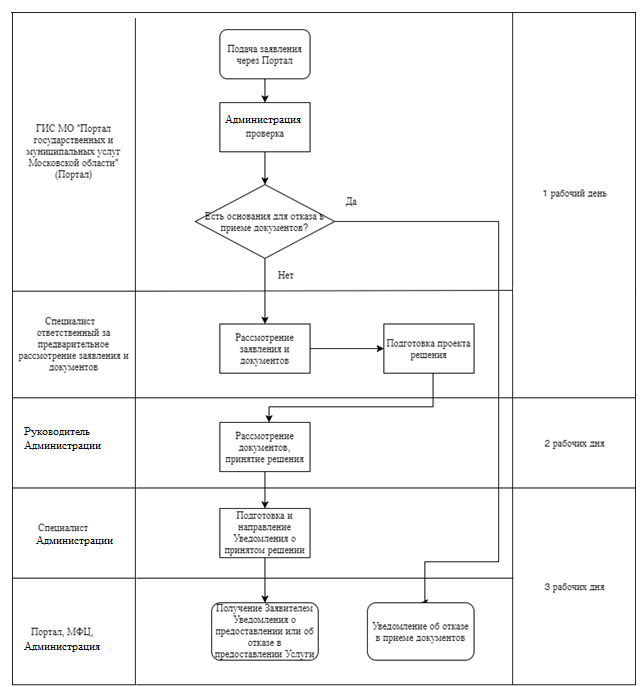 Блок-схема предоставления Услуги через МФЦ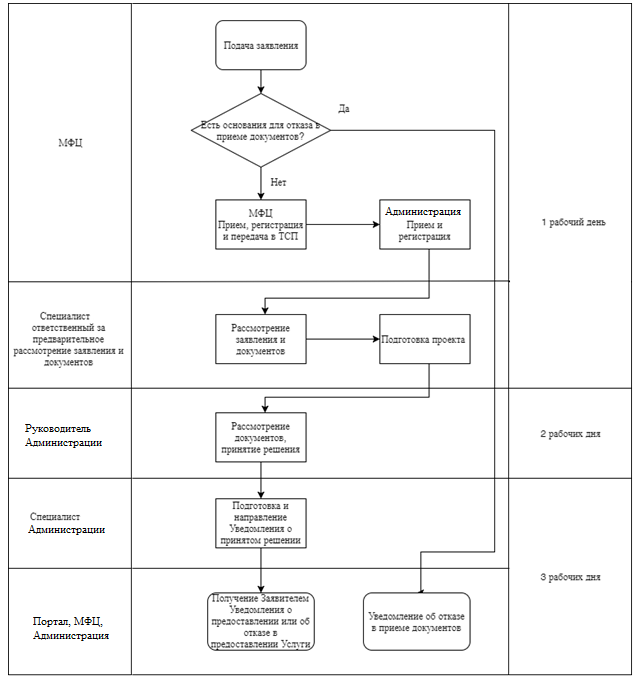 Административный регламентАдминистративный регламент предоставления органами местного самоуправления Московской области муниципальной услуги «Организация отдыха детей в каникулярное время»АдминистрацияМуниципальный район или городской округ Московской областиМуниципальная услугаМуниципальная услуга «Организация отдыха детей в каникулярное время»ЕСИАфедеральная государственная информационная система «Единая система идентификации и аутентификации в инфраструктуре, обеспечивающей информационно-технологическое взаимодействие информационных систем, используемых для предоставления государственных и муниципальных услуг в электронной форме»;Заявлениезапрос о предоставлении Муниципальной услуги, представленный любым предусмотренным  Административным регламентом способомЗаявительлицо, обращающееся с заявлением о предоставлении Муниципальной услуги;ИСинформационная система;Личный кабинетсервис РПГУ, позволяющий Заявителю получать информацию о ходе обработки заявлений, поданных посредством РПГУ;Модуль МФЦ ЕИС ОУМодуль МФЦ единой информационной системы оказания услуг.Модуль оказания услуг ЕИС ОУМодуль единой информационной системы оказания услуг АдминистрацииМФЦмногофункциональный центр предоставления государственных и муниципальных услуг;РПГУгосударственная информационная система Московской области «Портал государственных и муниципальных услуг Московской области», расположенная в сети Интернет по адресу http://uslugi.mosreg.ru;Сервис РПГУ «Узнать статус Заявления»сервис РПГУ, позволяющий получить актуальную информацию о текущем статусе (этапе) раннее поданного Заявления;Сеть Интернетинформационно-телекоммуникационная сеть «Интернет»;Усиленная квалифицированная электронная подпись (ЭП)электронная подпись, выданная Удостоверяющим центром, полученная в результате криптографического преобразования информации с использованием ключа электронной подписи, позволяет определить лицо, подписавшее электронный документ, обнаружить факт внесения изменений в электронный документ после момента его подписания, ключ проверки электронной подписи указан в квалифицированном сертификатеЭлектронный документдокумент, информация которого предоставлена в электронной форме и подписана усиленной квалифицированной электронной подписьюЭлектронный образ документадокумент на бумажном носителе, преобразованный в электронную форму путем сканирования с сохранением его реквизитовНаименование органов и структурных подразделений, предоставляющих муниципальную услугуМесто нахожденияНомера телефонов для справокАдреса интернет-сайтов и электронной почтыУправление образования Администрации городского округа Павловский Посад Московской областиМосковская область г. Павловский Посад, ул. Урицкого, д.32/28(496)432-32-118(496)432-49-408(496)432-02-41http://www.pavpos.ru/obrazovaniekomitet-pp@mail.ruПонедельник9.00 – 18.00Вторник9.00 – 18.00Среда9.00 – 18.00Четверг9.00 – 18.00Пятница9.00 – 17.00Субботавыходной деньВоскресеньевыходной деньОбеденный перерыв13.00– 14.00Основание для обращенияКатегория лиц, имеющих правоКласс документаОбязательность документа- заявление родителя (усыновителя, опекуна, попечителя) о выделении бесплатной путевки в детский оздоровительный лагерь с дневным пребыванием на базе муниципального  образовательного учреждения, учреждения культуры и спорта городского округа Павловский Посад Московской области;- документ, удостоверяющий личность заявителя со страницей регистрации в городском округе Павловский Посад Московской области;- свидетельство о рождении ребенка (детей);- справка, подтверждающая факт установления инвалидности, выданная учреждением государственной службы медико-социальной экспертизы.- справка из медицинского учреждения о возможности пребывания в оздоровительном учреждении.Дети-инвалидыоригиналкопиякопиякопияоригиналобязательные- заявление родителя о выделении бесплатной путевки в оздоровительный лагерь с дневным пребыванием детей на базе муниципальных образовательных учреждений, учреждений культуры и спорта городского округа Павловский Посад Московской области;- документ, удостоверяющего личность заявителя со страницей регистрации в городском округе Павловский Посад Московской области;- свидетельство о рождении ребенка (детей);- документ (справка) подтверждающая гибель военнослужащего при исполнении военного (служебного) долга;Дети погибших военнослужащихоригиналкопиякопиякопияобязательные- заявление родителя о выделении бесплатной путевки в оздоровительный лагерь с дневным пребыванием детей на базе муниципальных образовательных учреждений, учреждений культуры и спорта городского округа Павловский Посад Московской области;- документ, удостоверяющего личность заявителя со страницей регистрации в городском округе Павловский Посад Московской области;- свидетельство о рождении ребенка (детей);-удостоверение участника ликвидации аварии на Чернобыльской АЭСДети участников ликвидации аварии на Чернобыльской АЭСоригиналкопиякопиякопияобязательные- заявление родителя о выделении бесплатной путевки в оздоровительный лагерь с дневным пребыванием детей на базе муниципальных образовательных учреждений, учреждений культуры и спорта городского округа Павловский Посад Московской области;- документ, удостоверяющего личность заявителя со страницей регистрации в городском округе Павловский Посад Московской области;- свидетельство о рождении ребенка (детей);- документ (справка), подтверждающий статус многодетной семьи, (в случае приравненной семьи – справки об обучении детей по очной форме)Дети из многодетных семейоригиналкопиякопиякопияобязательные- заявление родителя о выделении бесплатной путевки в оздоровительный лагерь с дневным пребыванием детей на базе муниципальных образовательных учреждений, учреждений культуры и спорта городского округа Павловский Посад Московской области;- документ, удостоверяющего личность заявителя со страницей регистрации в городском округе Павловский Посад Московской области;- свидетельство о рождении ребенка (детей);- справка о зарплате родителей за последние 3 месяца;  - для разведенных родителей ксерокопия сберкнижки о получении алиментов или справка от судебных приставов о неполучении алиментов;  - для неработающих родителей справка из ЦЗН о получении  пособия по безработице;  - родителям - пенсионерам - справка о размере пенсии (о пенсии по потере кормильца, о пенсии по инвалидности);  - справка из Управления по социальным вопросам о пособии на   ребенка (получает в какой сумме или не получает);  - справка от паспортиста о составе семьи.Дети из малообеспеченных семей (доход семьи не превышает минимального среднедушевого прожиточного минимума по Московской области)оригиналкопиякопияоригиналкопияоригиналоригиналоригиналоригиналобязательные- заявление родителя о выделении бесплатной путевки в оздоровительный лагерь с дневным пребыванием детей на базе муниципальных образовательных учреждений, учреждений культуры и спорта городского округа Павловский Посад Московской области;- документ, удостоверяющего личность заявителя со страницей регистрации в городском округе Павловский Посад Московской области;- свидетельство о рождении ребенка (детей); - ходатайство  КДН и ЗП;  Дети из семей, находящихся в социально опасном положенииоригиналкопиякопиякопияобязательныеКласс документаКласс документаВиды документовОбщие описания документовПри личной подаче в МФЦПри подаче через РПГУПри подаче через РПГУДокументы, предоставляемые Заявителем (Представителем заявителя)Документы, предоставляемые Заявителем (Представителем заявителя)Документы, предоставляемые Заявителем (Представителем заявителя)Документы, предоставляемые Заявителем (Представителем заявителя)Документы, предоставляемые Заявителем (Представителем заявителя)Документы, предоставляемые Заявителем (Представителем заявителя)Документы, предоставляемые Заявителем (Представителем заявителя)Заявление о предоставлении Муниципальной услугиЗаявление о предоставлении Муниципальной услугиЗаявление о предоставлении Муниципальной услугиЗаявление должно быть оформлено по форме, согласноПриложению 7 к настоящему Административному регламентуЗаявление должно быть подписано собственноручной подписью Заявителя, (Представителя заявителя), уполномоченного на подписание документов при подаче.Заполняется электронная форма Заявления на РПГУ.Заполняется электронная форма Заявления на РПГУ.Документ, удостоверяющий личностьДокумент, удостоверяющий личностьПаспорт гражданина Российской ФедерацииПаспорт должен быть оформлен в соответствии с Постановлением Правительства РФ 
от 8 июля 1997 г. № 828 «Об утверждении Положения о паспорте гражданина Российской Федерации, образца бланка и описания паспорта гражданина Российской Федерации».Предоставляется оригинал документа для сканирования.При подаче предоставляется электронный образ всех заполненных страниц документа.При подаче предоставляется электронный образ всех заполненных страниц документа.Документ, удостоверяющий личностьДокумент, удостоверяющий личностьПаспорт гражданина СССРОбразец паспорта гражданина Союза Советских Социалистичес-ких Республик и описание паспорта утверждены постановлением Совмина СССР от 28.08.1974 № 677 «Об утверждении Положения о паспортной системе в СССР»;вопрос о действительности паспорта гражданина СССР образца 1974 года решается в зависимости от конкретных обстоятельств (постановление Правительства Российской Федерации от 24.02.2009 
№ 153 «О признании действительными до 1 июля 2009 г. паспортов гражданина СССР образца 1974 года для некоторых категорий иностранных граждан и лиц без гражданства»)Предоставляется оригинал документа для сканирования.При подаче предоставляется электронный образ всех заполненных страниц документа.При подаче предоставляется электронный образ всех заполненных страниц документа.Документ, удостоверяющий личностьДокумент, удостоверяющий личностьУдостоверение личности военнослужащего РФ;военный билет солдата, матроса, сержанта, старшины, прапорщика, мичмана и офицера запасаФормы установлены Инструкцией по обеспечению функционирования системы воинского учета граждан Российской Федерации и порядка проведения смотров-конкурсов на лучшую организацию осуществления воинского учета, утвержденной приказом Министра обороны Российской Федерации от 18.07.2014 № 495Предоставляется оригинал документа для сканирования.Предоставляется оригинал документа для сканирования.При подаче представляется электронный образ всех заполненных страниц документа.Документ, удостоверяющий личностьДокумент, удостоверяющий личностьВременное удостоверение личности гражданина Российской ФедерацииФорма утверждена приказом ФМС России от 30.11.2012 № 391 «Об утверждении Административного регламента Федеральной миграционной службы по предоставлению государственной услуги по выдаче и замене паспорта гражданина Российской Федерации, удостоверяющего личность гражданина Российской Федерации на территории Российской Федерации»Предоставляется оригинал документа для сканирования.Предоставляется оригинал документа для сканирования.При подаче представляется электронный образ документа.Документ, удостоверяющий полномочия Представителя заявителяДокумент, удостоверяющий полномочия Представителя заявителяДоверенностьДоверенность должна быть оформлена в соответствии с требованиями законодательства и содержать следующие сведения:ФИО лица, выдавшего доверенность;ФИО лица, уполномоченного по доверенности;Данные документов, удостоверяющих личность этих лиц;Объем полномочий представителя, включающий право на подачу Заявления о предоставлении Государственной услуги;Дата выдачи доверенности;Подпись лица, выдавшего доверенность.Предоставляется оригинал документа для сканирования.Предоставляется оригинал документа для сканирования.Представляется электронный образ доверенности.документ, подтверждающие факт рождения ребенкаСвидетельство о рожденииСвидетельство о рожденииФорма бланка утверждена приказом Минюста России от 25.06.2014 № 142 «Об утверждении форм бланков свидетельств о государственной регистрации актов гражданского состояния»Предоставляется оригинал документа для сканирования.Предоставляется оригинал документа для сканирования.При подаче предоставляется электронный образдокумент, подтверждающие факт рождения ребенкаСвидетельство о рождении ребенка, выданное консульским учреждением Российской Федерации за пределами территории Российской ФедерацииСвидетельство о рождении ребенка, выданное консульским учреждением Российской Федерации за пределами территории Российской ФедерацииФорма утверждена приказом Минюста России от 25.06.2014 № 142 «Об утверждении форм бланков свидетельств о государственной регистрации актов гражданского состояния»Предоставляется оригинал документа для сканирования.Предоставляется оригинал документа для сканирования.Представляется электронный образ документадокумент, подтверждающие факт рождения ребенкаДокумент, подтверждающий факт рождения и регистрации ребенка, выданный и удостоверенный штампом «апостиль» компетентным органом иностранного государства, с удостоверенным в установленном законодательством Российской Федерации переводом на русский языкДокумент, подтверждающий факт рождения и регистрации ребенка, выданный и удостоверенный штампом «апостиль» компетентным органом иностранного государства, с удостоверенным в установленном законодательством Российской Федерации переводом на русский языкПри рождении ребенка на территории иностранного государства - участника Конвенции, отменяющей требование легализации иностранных официальных документов, заключенной в Гааге 5 октября 1961 годаПредоставляется оригинал документа для сканирования.Предоставляется оригинал документа для сканирования.Представляется электронный образ документадокумент, подтверждающие факт рождения ребенкаДокумент, подтверждающий факт рождения и регистрации ребенка, выданный компетентным органом иностранного государства, переведенный на русский язык и легализованный консульским учреждением Российской Федерации за пределами территории Российской ФедерацииДокумент, подтверждающий факт рождения и регистрации ребенка, выданный компетентным органом иностранного государства, переведенный на русский язык и легализованный консульским учреждением Российской Федерации за пределами территории Российской ФедерацииПри рождении ребенка на территории иностранного государства, не являющегося участником указанной в настоящем подпункте Конвенции, отменяющей требование легализации иностранных официальных документов, заключенной в Гааге 5 октября 1961 годаПредоставляется оригинал документа для сканирования.Предоставляется оригинал документа для сканирования.Представляется электронный образ документадокумент, подтверждающие факт рождения ребенкаДокумент, подтверждающий факт рождения и регистрации ребенка, выданный компетентным органом иностранного государства, переведенный на русский язык и скрепленный гербовой печатьюДокумент, подтверждающий факт рождения и регистрации ребенка, выданный компетентным органом иностранного государства, переведенный на русский язык и скрепленный гербовой печатьюПри рождении ребенка на территории иностранного государства, являющегося участником Конвенции о правовой помощи и правовых отношениях по гражданским, семейным и уголовным делам, заключенной в городе Минске 22 января 1993 годаПредоставляется оригинал документа для сканирования.Предоставляется оригинал документа для сканирования.Представляется электронный образ документаМесто выполнения процедуры/ используемая ИСАдминистративные действияСредний срок выполненияСредняя трудоемкость выполненияСодержание действияМФЦ/ Модуль МФЦ ЕИС ОУУстановление соответствия личности Заявителя (Представителя заявителя) документам, удостоверяющим личностьВ течение 1 рабочего дня МФЦ (не включается в общий срок предоставления Муниципальной услуги).5 минутДокументы проверяются на соответствие требованиям, указанным в пункте 10 и Приложении 9 к настоящему Административному регламенту за исключением Заявления в случае, если обращается сам Заявитель или Представитель заявителя, уполномоченный на подписание Заявления.МФЦ/ Модуль МФЦ ЕИС ОУПроверка полномочий Представителя заявителя на основании документа, удостоверяющего полномочия (при обращении Представителя заявителя)В течение 1 рабочего дня МФЦ (не включается в общий срок предоставления Муниципальной услуги).5 минутПроверяются документы, удостоверяющие полномочия Представителя заявителя (документ, удостоверяющий личность Представителя заявителя и доверенность, выданную в соответствии с законодательными и иными нормативными актами, действующими в Российской Федерации).МФЦ/ Модуль МФЦ ЕИС ОУПодготовка отказа в приеме документовВ течение 1 рабочего дня МФЦ (не включается в общий срок предоставления Муниципальной услуги).15 минутВ случае наличия оснований для отказа в приеме документов из пункта 12 настоящего Административного регламента специалистом МФЦ осуществляется информирование Заявителя (Представителя заявителя) о необходимости предъявления документов для предоставления Муниципальной услуги и предлагается обратиться после приведения документов в соответствие с требованиями законодательства.По требованию Заявителя (Представителя заявителя) уполномоченным специалистом МФЦ подписывается и выдается решение об отказе в приеме документов с указанием причин отказа в срок не позднее 30 минут с момента получения от Заявителя (Представителя заявителя) документов.МФЦ/ Модуль МФЦ ЕИС ОУЗаполнение заявления, сканирование представленных документов, снятия копий оригиналов документов и формирование выписку о приеме Заявления и прилагаемых документовВ течение 1 рабочего дня МФЦ (не включается в общий срок предоставления Муниципальной услуги).15 минВ случае отсутствия оснований отказа в приеме документов, специалистом МФЦ заполняется карточка Муниципальной услуги, вносятся сведения по всем полям в соответствии с инструкцией.Специалист МФЦ сканирует представленные Заявителем (Представителем заявителя) оригиналы документов, формирует электронное дело в Модуле МФЦ ЕИС ОУ.Подлинники документов возвращаются Заявителю (Представителю заявителя).Специалист МФЦ распечатывает и выдает Заявителю (Представителю заявителя) выписку в получении Заявления, документов с указанием их перечня и количества листов, входящего номера, даты получения и даты готовности результата предоставления Муниципальной услуги.Выписка подписывается специалистом МФЦ, принявшим документы и Заявителем (Представителем заявителя).Электронное дело (Заявление, прилагаемые к нему документы, выписка) поступают из Модуля МФЦ ЕИС ОУ в Модуль оказания услуг ЕИС ОУ в день его формирования.Осуществляется переход к административной процедуре «Обработка и предварительное рассмотрение документов».Место выполнения процедуры/ используемая ИСАдминистративные действияСредний срок выполненияСредняя трудоемкость выполненияСодержание действияРПГУ/Модуль оказания услуг ЕИС ОУПоступление документов1 календарный день(не включается в общий срок предоставления Муниципальной услуги).1 деньЗаявитель (Представитель заявителя) направляет Заявление и документы, необходимые для предоставления Муниципальной услуги, в электронном виде через РПГУ.Требования к документам в электронном виде установлены п. 21 настоящего Административного регламента.Заявление и прилагаемые документы поступают в интегрированный с РПГУ Модуль оказания услуг ЕИС ОУ. Осуществляется переход к административной процедуре «Обработка и предварительное рассмотрение документов».Место выполнения процедуры/ используемая ИСАдминистративные действияСредний срок выполненияСредняя трудоемкость выполненияСодержание действияМФЦ/ Модуль МФЦ ЕИС ОУ/Администрация/Модуль оказания услуг ЕИС ОУПроверка комплектности представленных Заявителем (Представителем заявителя) электронных документов, поступивших от МФЦ1 рабочий день Администрация(первый день предоставления Муниципальной услуги)15 минутПри поступлении документов от МФЦ специалист Администрации, ответственный за прием и проверку поступивших документов в целях предоставления Муниципальной  услуги:1) устанавливает предмет обращения, полномочия Представителя заявителя;2) проверяет правильность оформления Заявления, комплектность представленных документов, необходимых для предоставления Муниципальной услуги, и соответствие их установленным Административным регламентом требованиям;3) Регистрирует Заявление в Модуле оказания услуг ЕИС ОУ.Администрация/Модуль оказания услуг ЕИС ОУ/РПГУПроверка комплектности направленных Заявителем (Представителем заявителя) документов поступивших с РПГУ1 рабочий день Администрация(первый день предоставления Муниципальной услуги)15 минутПри поступлении документов в электронной форме с РПГУ специалист Администрация, ответственный за прием и проверку поступивших документов в целях предоставления Муниципальной услуги проводит предварительную проверку.1) устанавливает предмет обращения, полномочия Представителя заявителя;2) проверяет правильность оформления Заявления, комплектность представленных документов, необходимых для предоставления Муниципальной услуги, и соответствие их установленным Административным регламентом требованиям.Администрация/Модуль оказания услуг ЕИС ОУ/РПГУПодготовка отказа в приеме документов поступивших с РПГУ.1 рабочий день Администрация(первый день предоставления Муниципальной услуги)15 минутВ случае наличия оснований из пункта 12 настоящего Административного регламента специалистом Администрации направляет Заявителю (Представителю заявителя) решение об отказе в приеме документов с указанием причин отказа не позднее первого рабочего дня, следующего за днем подачи Заявления через РПГУ.В случае отсутствия основания для отказа в приеме документов специалист Администрации регистрирует Заявление в Модуль оказания услуг ЕИС ОУ. Выписка о получении Заявления и документов направляется специалистом Администрации Заявителю (Представителю заявителя) через РПГУ не позднее первого рабочего дня, следующего за днем регистрации Заявления.Осуществляется переход к административной процедуре «Формирование и направление межведомственных запросов в органы (организации), участвующие в предоставлении Муниципальной  услуги».Место выполнения процедуры/ используемая ИСАдминистративные действияСредний срок выполненияСредняя трудоемкость выполненияСодержание действияАдминистрация/Модуль оказания услуг ЕИС ОУ/СМЭВОпределение состава документов, подлежащих запросу. Направление межведомственных запросов.1 рабочий день Администрация (первый день предоставления Муниципальной услуги)20 минутСпециалист Администрация ответственный за осуществление межведомственного взаимодействия, осуществляет формирование и направление межведомственных запросов, указанных в пункте 11 настоящего Административного регламентаАдминистрация/Модуль оказания услуг ЕИС ОУ/СМЭВКонтроль предоставления результата запросовНе позднее 6 рабочего дня со дня регистрации Заявления в Администрация5 минутПроверка поступления ответов на межведомственные запросы.Ответы на межведомственные запросы поступают в Модуль оказания услуг ЕИС ОУ.Администрация/Модуль оказания услуг ЕИС ОУ/СМЭВАнализ ответов на межведомственные запросыНе позднее 6 рабочего дня со дня регистрации Заявления в Администрация20 минутСпециалист Администрация  анализирует ответы на межведомственные запросы, осуществляется переход к административной процедуре «Принятие решения».Место выполнения процедуры/используемая ИСАдминистративные действияСредний срок выполненияСредняя трудоемкость выполненияСодержание действияАдминистрация/ Модуль оказания услуг ЕИС ОУПодготовка решенияНе позднее 6 рабочего дня со дня регистрации Заявления в15 минутСпециалист Администрации, ответственный за предоставление Муниципальной услуги, на основании собранного комплекта документов определяет возможность предоставления Муниципальной услуги.При отсутствии оснований для отказа подготавливается решение о предоставлении Муниципальной услуги по форме, указанной в Приложении 4 к настоящему Административному регламенту.При наличии оснований для отказа подготавливается решение об отказе в предоставлении Муниципальной услуги по форме, указанной в 5Приложении 7 к настоящему Административному регламенту.Администрация/ Модуль оказания услуг ЕИС ОУНаправление решения о предоставлении Муниципальной  услуги либо об отказе в предоставлении Муниципальной  услуги на подпись руководителю АдминистрацииНе позднее 6 рабочего дня со дня регистрации Заявления в5 минутРешение вносится в Модуль оказания услуг ЕИС ОУи направляются руководителю Администрации.Администрация/ Модуль оказания услуг ЕИС ОУПодписание решенияНе позднее 6 рабочего дня со дня регистрации Заявления в15 минутРуководитель Администрации, исходя из критериев принятия решения о предоставлении Муниципальной услуги, подписывает подготовленное решение либо возвращает для изменения. Независимо от принятого решения осуществляется переход к административной процедуре «Направление результата».Место выполнения процедуры/используемая ИСАдминистративные действияСредний срок выполненияСредняя трудоемкость выполненияСодержание действия:Администрация/Модуль оказания услуг ЕИС ОУ /РПГУМФЦ/ Модуль МФЦ ЕИС ОУНаправление решения о предоставлении Муниципальной услуги либо об отказе в предоставлении Муниципальной  услугиНе позднее 6 рабочего дня со дня регистрации Заявления в Администрации5 минутРешение о предоставлении Муниципальной услуги/об отказе в предоставлении Муниципальной услуги:- направляется в личный кабинет на РПГУ в виде электронного документа при подаче заявления через МФЦ, РПГУ при наличии регистрации на РПГУ посредством ЕСИА.- выдается через МФЦ в виде распечатанного экземпляра электронного документа на бумажном носителе, заверенного подписью уполномоченного специалиста МФЦ и печатью МФЦ при подаче заявления через МФЦ, РПГУ при наличии регистрации на РПГУ посредством ЕСИА.